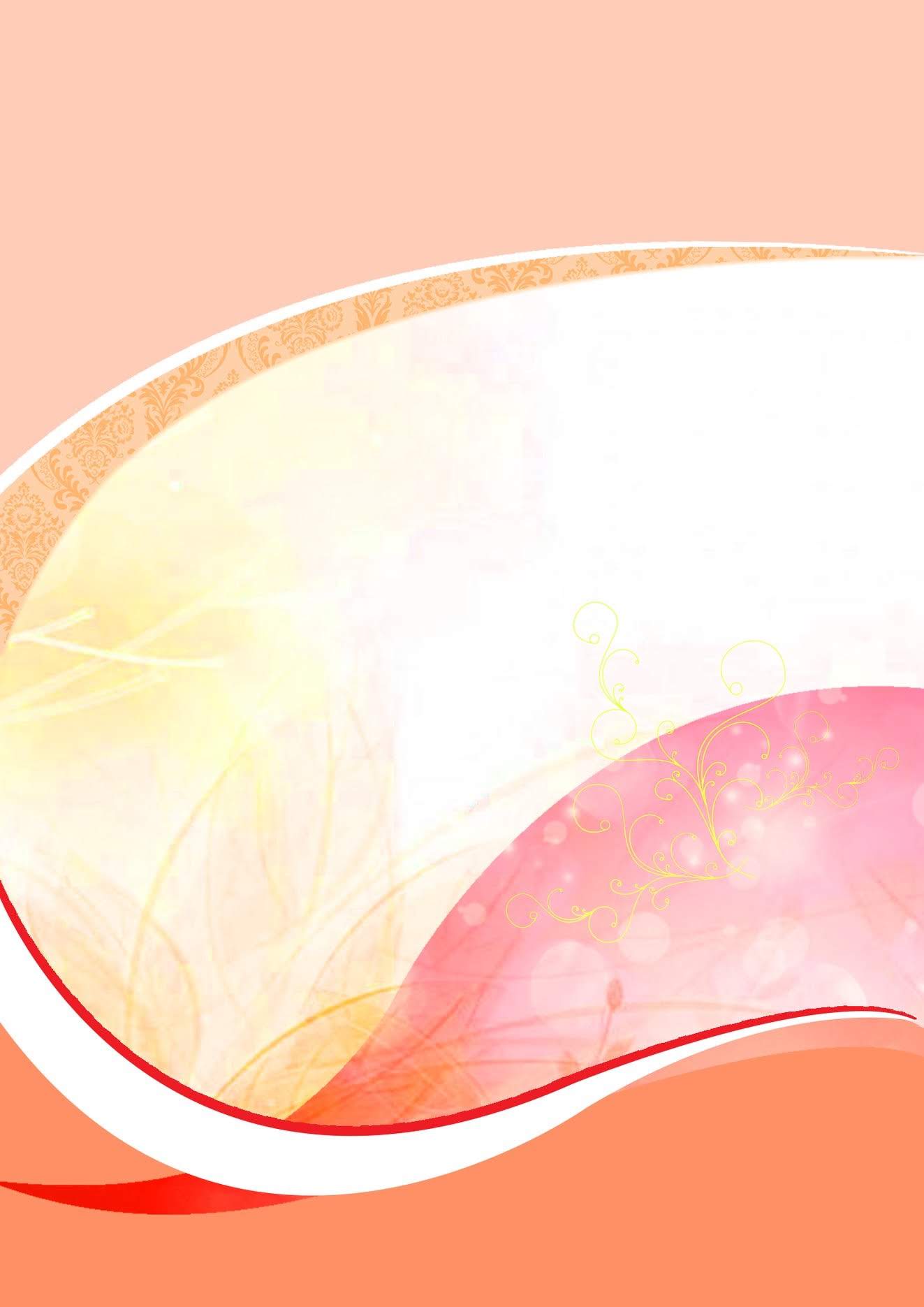 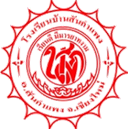 รายงานผลการปฏิบัติงานของข้าราชการครูและบุคลากรทางการศึกษา ตำแหน่งครู วิทยฐานะครูเชี่ยวชาญ(ทุกสังกัด)โดยนางมาลัย  ทัพหมีตำแหน่งครู วิทยฐานะครูเชี่ยวชาญโรงเรียนบ้านสันกำแพง  อ.สันกำแพง  จ.เชียงใหม่สังกัด สำนักงานเขตพื้นที่การศึกษาประถมศึกษาเชียงใหม่ เขต 1บันทึกข้อความ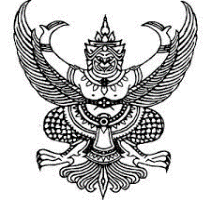 ส่วนราชการ   โรงเรียนบ้านสันกำแพง   สำนักงานเขตพื้นที่การศึกษาประถมศึกษาเชียงใหม่ เขต 1ที่ พิเศษ / 2565  วันที่  29  เดือน  มีนาคม   พ.ศ. 2566เรื่อง   รายงานผลการปฏิบัติงานของข้าราชการครูและบุคลากรทางการศึกษา (ตำแหน่งครูผู้สอน) .............................................................................................................................................……………………………ผู้อำนวยการโรงเรียนบ้านสันกำแพง	ด้วยข้าพเจ้า นางมาลัย  ทัพหมี   ครูประจำชั้นประถมศึกษาปีที่ 5/8  รับผิดชอบดำเนินการจัดกิจกรรมการเรียนการสอนกลุ่มสาระการเรียนรู้ภาษาไทย ชั้นประถมศึกษาปีที่ 5/8  6/1 และ 6/8 ภาคเรียนที่ 2 ปีการศึกษา 2565 	บัดนี้  ถึงกำหนดการเลื่อนเงินเดือนของข้าราชการครูและบุคลากรทางการศึกษา  จึงขอรายงานผลการปฏิบัติงานของข้าราชการครูและบุคลากรทางการศึกษา (ตำแหน่งครูผู้สอน)   ดังกล่าว เพื่อนำไปเป็นข้อมูลในการพัฒนา  ปรับปรุงการจัดการเรียนการสอน   และการเลื่อนเงินเดือนของข้าราชการครูและบุคลากรทางการศึกษาต่อไป	    จึงเรียนมาเพื่อโปรดพิจารณา				                                 (นางมาลัย   ทัพหมี)				                        ตำแหน่งครู วิทยฐานะครูเชี่ยวชาญ ความเห็นของผู้อำนวยการโรงเรียน……………………………………………………………………………………………………………………………………………………………………………………………………………………………………………………………………………………………………………………ลงชื่อ……………………………….............…..         						         (นายสามารถ  อินตามูล)         					             ผู้อำนวยการโรงเรียนบ้านสันกำแพงคำนำ	รายงานผลการปฏิบัติงานของข้าราชการครูและบุคลากรทางการศึกษา (ตำแหน่งครูผู้สอน) ฉบับนี้  จัดทำขึ้นเพื่อรายงานผลการปฏิบัติงานประจำภาคเรียนที่ 2 ปีการศึกษา 2565 ใช้ประกอบการประเมินผลการปฏิบัติงานของข้าราชการครูและบุคลากรทางการศึกษาโรงเรียนบ้านสันกำแพง จังหวัดเชียงใหม่ สำนักงานเขตพื้นที่การศึกษาประถมศึกษาเชียงใหม่ เขต 1 และรายงานฉบับนี้ เป็นส่วนหนึ่งของการประกันคุณภาพภายในสถานศึกษาที่จะต้องดำเนินการอย่างต่อเนื่อง เพื่อพัฒนาคุณภาพการศึกษาให้ได้ตามมาตรฐานที่โรงเรียนกำหนด	หวังว่ารายงานผลการปฏิบัติงานของข้าราชการครูและบุคลากรทางการศึกษา (ตำแหน่งครูผู้สอน) ฉบับนี้ จะเป็นประโยชน์ต่อการพัฒนาคุณภาพการศึกษาของโรงเรียน  ให้มีประสิทธิภาพตามมาตรฐานการศึกษาขั้นพื้นฐานต่อไป							นางมาลัย  ทัพหมีสารบัญสารบัญ (ต่อ)หน้าบันทึกข้อความบันทึกข้อความกคำนำคำนำขสารบัญสารบัญคส่วนที่ 1ข้อมูลทั่วไป11. ข้อมูลทั่วไป1ส่วนที่ 2ข้อมูลการปฏิบัติหน้าที่ (ภาระงานตาม ก.ค.ศ. กำหนด)11. งานในหน้าที่ประจำ (ชั่วโมงสอนตามตารางสอน)12. งานส่งเสริมและสนับสนุนการจัดการเรียนรู้23. งานพัฒนาคุณภาพการจัดการศึกษาของสถานศึกษา24. งานตอบสนองนโยบายและจุดเน้น3ส่วนที่ 3ข้อมูลผลการปฏิบัติงาน41. การจัดการเรียนการสอน4   1.1 การสร้างและหรือพัฒนาหลักสูตร4   1.2 การออกแบบการจัดการเรียนรู้4   1.3 การจัดกิจกรรมการเรียนรู้5   1.4 การสร้างและหรือพัฒนาสื่อ นวัตกรรม เทคโนโลยี และแหล่งเรียนรู้5   1.5 การวัดและประเมินผลการเรียนรู้5   1.6 การศึกษา วิเคราะห์ และสังเคราะห์ เพื่อแก้ไขปัญหาและพัฒนาการเรียนรู้6   1.7 การจัดบรรยากาศที่ส่งเสริมและพัฒนาผู้เรียน6   1.8 การอบรมและพัฒนาคุณลักษณะที่ดีของผู้เรียน62. ด้านการส่งเสริมและสนับสนุนการจัดการเรียนรู้7   2.1 การจัดทำข้อมูลสารสนเทศของผู้เรียนและรายวิชา7   2.2 การดำเนินการตามระบบดูแลช่วยเหลือผู้เรียน7   2.3 การปฏิบัติงานวิชาการและงานอื่น ๆ ของสถานศึกษา8   2.4 การประสานความร่วมมือกับผู้ปกครอง ภาคีเครือข่าย และหรือสถาน       ประกอบการ83. ด้านการพัฒนาตนเอง และวิชาชีพ8   3.1 การพัฒนาตนเองอย่างเป็นระบบและต่อเนื่อง8   3.2 การมีส่วนร่วม และเป็นผู้นำในการแลกเปลี่ยนเรียนรู้ทางวิชาชีพ        เพื่อพัฒนาการจัดการเรียนรู้9   3.3 การนำความรู้ความสามารถทักษะ ที่ได้จากการพัฒนาตนเองและวิชาชีพมาใช้94. การพัฒนางานที่เสนอเป็นประเด็นท้าทายในการพัฒนาผลลัพธ์การเรียนรู้ของ    ผู้เรียน10   4.1 วิธีดำเนินการ10   4.2 ผลลัพธ์การเรียนรู้ของผู้เรียนที่คาดหวัง11ส่วนที่ 4การประเมินการปฏิบัติตนในการรักษาวินัย คุณธรรม จริยธรรม และจรรยาบรรณวิชาชีพ121. ยึดมั่นในสถาบันหลักของประเทศ อันได้แก่ ชาติ ศาสนา พระมาหากษัตริย์    และการปกครองระบอบประชาธิปไตยอันมีพระมหากษัตริย์ทรงเป็นประมุข122. มีความซื่อสัตย์ สุจริต มีจิตสำนึกที่ดี มีความรับผิดชอบต่อหน้าที่และ    ต่อผู้เกี่ยวข้องในฐานะข้าราชการครูและบุคลากรทางการศึกษา133. มีความกล้าคิด กล้าตัดสินใจ กล้าแสดงออก และกระทำในสิ่งที่ถูกต้อง    ชอบธรรม154. มีจิตอาสา จิตสาธารณะ มุ่งประโยชน์ส่วนรวม โดยไม่คำนึงถึงประโยชน์ส่วน    ตนหรือพวกพ้อง155. มุ่งผลสัมฤทธิ์ของงาน มุ่งมั่นในการปฏิบัติงานอย่างเต็มกำลังความสามารถ    โดยคำนึงถึงคุณภาพการศึกษาเป็นสำคัญ156. ปฏิบัติหน้าที่อย่างเป็นธรรมและไม่เลือกปฏิบัติ167. ดำรงตนเป็นแบบอย่างที่ดีและรักษาภาพลักษณ์ของข้าราชการครูและ   บุคลากรทางการศึกษา178. เคารพศักดิ์ศรีความเป็นมนุษย์ คำนึงถึงสิทธิเด็ก และยอมรับความแตกต่าง    ของบุคคล189. ยึดถือและปฏิบัติตามจรรยาบรรณของวิชาชีพ1810. มีวินัยและการรักษาวินัย19ภาคผนวก20